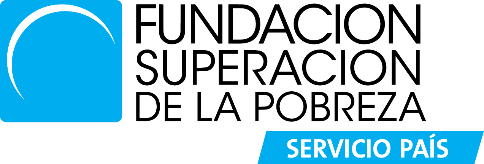 __Tesis País 2022 - 2023Temáticas sugeridas de investigación Territorio Biocultural Agrario y PrecordilleraCaracterización de los residuos nacionales, regionales y comunales para generar recomendaciones a la incipiente industria de la economía circular. Posibles carreras: Ingeniería en recursos naturales, agronomía, ingeniería comercial, administración pública.Cadena de valor de productos patrimoniales del territorio biocultural agrario y precordillerano chileno. Carreras posibles: Ingeniería Comercial, Ingeniería Agronómica, Ingeniería Forestal, Sociología, Administración Pública.Caracterización de la cadena de valor turística y de servicios ofrecidos por comunidades con actividades económicas asociadas al paisaje precordillerano y cordillerano chileno. Carreras posibles: Ingeniería en recursos Naturales, Ingeniería Agronómica, Ingeniería Forestal, Ingeniería en Medio ambiente, Medicina Veterinaria, Ingeniería en Agronegocios, Ingeniería Comercial.El avance inmobiliario en los territorios rurales de Chile: vivienda, alimentación y desarrollo sostenible del territorio biocultural. Carreras posibles: Arquitectura, Geografía, Historia, Sociología, Antropología, Administración Pública, Derecho, Ingeniería Agronómica, Ingeniería en Recursos Naturales.Los Tratados Internacionales y la Seguridad Alimentaria en Chile: Impacto de los Acuerdos vigentes en la seguridad alimentaria del país. Carreras posibles: Estudios Internacionales, Ingeniería Comercial, Derecho, Ingeniería Agronómica, Ingeniería en Recursos Naturales, Sociología, Antropología, Historia.Desarrollo de la energía solar en el territorio agrario: impactos, alcances, consecuencias. Carreras posibles: Ingeniería Agronómica, Ingeniería en Recursos Naturales, Administración Pública, Derecho, Sociología, Antropología.Cambios tecnológicos en la matriz productiva agraria chilena. Carreras posibles: Ingeniería Agronómica, Ingeniería en Recursos Naturales, Ingeniería Comercial, Derecho. Oportunidades comerciales para el sector hortícola de distintas regiones de la macrozona centro de Chile. Carreras posibles: Ingeniería Agronómica, Ingeniería en Agronegocios, Ingeniería en Recursos Naturales, Ingeniería Comercial..El avance inmobiliario sobre paisajes naturales protegidos por CONAF en la macrozona centro. Identificación y caracterización de conflictos. Carreras posibles: Sociología, Antropología, Ingeniería en Recursos Naturales, Ingeniería Agronómica, Ingeniería Forestal, Geografía, Geología, Derecho.Tradición oral: el arraigo de la música y poesía campesina en los nuevos jóvenes rurales. Carreras posibles: Música, Sociología, Antropología, Historia. Reciclaje de residuos agrícolas: oportunidades y desafíos para el reciclaje de plástico de uso agrícola. Carreras posibles: Ingeniería en Recursos Naturales, Ingeniería Agronómica, Ingeniería en Medio Ambiente, Ingeniería Química, Ingeniería en Biotecnología. El sistema agroalimentario chileno y las oportunidades para la Agricultura Familiar Campesina. Carreras posibles: Ingeniería Agronómica, Ingeniería en Agronegocios, Ingeniería Comercial..Medidas de adaptación al cambio climático con viabilidad en el territorio biocultural agrario y precordillera: revisión de experiencias aplicables en el territorio biocultural. Posibles carreras: Ingeniería en Recursos Naturales, Ingeniería Agronómica, Ingeniería Forestal, Ingeniería en Medio Ambiente, entre otras.Impacto de los incendios forestales en el sector silvoagropecuario chileno. Posibles carreras: Ingeniería Forestal, Ingeniería en Recursos Naturales Renovables, Ingeniería Agronómica, Geografía, otras similares.Transformación agroecológica de la producción agropecuaria en Chile: estado actual y perspectivas. Carreras posibles: Ingeniería Agronómica, Medicina Veterinaria, Ingeniería en Recursos Naturales, Ingeniería Forestal, Ingeniería en Agronegocios..Estudio de la Estructura de Oportunidades disponible para el sector Cooperativo en el territorio biocultural agrario y precordillera. Posibles carreras: Ingeniería Agronómica, Ingeniería en Recursos Naturales Renovables, Ingeniería Forestal, Ingeniería en Agronegocios, Medicina Veterinaria, Sociología, Antropología, Psicología, Ingeniería Comercial, Derecho. La mujer y su rol en la familia rural: clave para el desarrollo territorial. Carreras posibles: Sociología, Antropología, Psicología, Historia.Privatización de parques nacionales: cambios en la gestión y uso: el caso del Parque Nacional Radal Siete Tazas. Carreras posibles: Ingeniería en Recursos Naturales, Ingeniería Forestal, Ingeniería Agronómica, Medicina Veterinaria, Administración Pública, Ciencias Políticas.Estudio del territorio biocultural de la región de Atacama: caracterización del territorio, pobreza y vulnerabilidades, estructura de oportunidades, perfil de siniestralidad, marcos normativos y patrimonio biocultural. Carreras posibles: Ingeniería Agronómica, Ingeniería en Recursos Naturales, Ingeniería Forestal, Ingeniería en Medio Ambiente, Geografía, Geología, Sociología, Antropología, Ciencias Políticas, Administración Pública, Derecho, entre otras.Estudio del territorio biocultural de la región de Coquimbo: caracterización del territorio, pobreza y vulnerabilidades, estructura de oportunidades, perfil de siniestralidad, marcos normativos y patrimonio biocultural. Carreras posibles: Ingeniería Agronómica, Ingeniería en Recursos Naturales, Ingeniería Forestal, Ingeniería en Medio Ambiente, Geografía, Geología, Sociología, Antropología, Ciencias Políticas, Administración Pública, Derecho, entre otras.Estudio del territorio biocultural de la región de Valparaíso: caracterización del territorio, pobreza y vulnerabilidades, estructura de oportunidades, perfil de siniestralidad, marcos normativos y patrimonio biocultural. Carreras posibles: Ingeniería Agronómica, Ingeniería en Recursos Naturales, Ingeniería Forestal, Ingeniería en Medio Ambiente, Geografía, Geología, Sociología, Antropología, Ciencias Políticas, Administración Pública, Derecho, entre otras.Estudio del territorio biocultural de la región Metropolitana: caracterización del territorio, pobreza y vulnerabilidades, estructura de oportunidades, perfil de siniestralidad, marcos normativos y patrimonio biocultural. Carreras posibles: Ingeniería Agronómica, Ingeniería en Recursos Naturales, Ingeniería Forestal, Ingeniería en Medio Ambiente, Geografía, Geología, Sociología, Antropología, Ciencias Políticas, Administración Pública, Derecho, entre otras.Estudio del territorio biocultural de la región de O’Higgins: caracterización del territorio, pobreza y vulnerabilidades, estructura de oportunidades, perfil de siniestralidad, marcos normativos y patrimonio biocultural. Carreras posibles: Ingeniería Agronómica, Ingeniería en Recursos Naturales, Ingeniería Forestal, Ingeniería en Medio Ambiente, Geografía, Geología, Sociología, Antropología, Ciencias Políticas, Administración Pública, Derecho, entre otras.Estudio del territorio biocultural de la región de Maule: caracterización del territorio, pobreza y vulnerabilidades, estructura de oportunidades, perfil de siniestralidad, marcos normativos y patrimonio biocultural. Carreras posibles: Ingeniería Agronómica, Ingeniería en Recursos Naturales, Ingeniería Forestal, Ingeniería en Medio Ambiente, Geografía, Geología, Sociología, Antropología, Ciencias Políticas, Administración Pública, Derecho, entre otras.Estudio del territorio biocultural de la región de Ñuble: caracterización del territorio, pobreza y vulnerabilidades, estructura de oportunidades, perfil de siniestralidad, marcos normativos y patrimonio biocultural. Carreras posibles: Ingeniería Agronómica, Ingeniería en Recursos Naturales, Ingeniería Forestal, Ingeniería en Medio Ambiente, Geografía, Geología, Sociología, Antropología, Ciencias Políticas, Administración Pública, Derecho, entre otras.Estudio del territorio biocultural de la región de Biobío: caracterización del territorio, pobreza y vulnerabilidades, estructura de oportunidades, perfil de siniestralidad, marcos normativos y patrimonio biocultural. Carreras posibles: Ingeniería Agronómica, Ingeniería en Recursos Naturales, Ingeniería Forestal, Ingeniería en Medio Ambiente, Geografía, Geología, Sociología, Antropología, Ciencias Políticas, Administración Pública, Derecho, entre otras. Identificación, caracterización y mapeo de los principales sectores y grupos humanos en pobreza y/o vulnerabilidad en el territorio biocultural agrario y precordillera. Carreras posibles: Ingeniería en Recursos Naturales, Geografía, Ingeniería Agronómica, Ingeniería Forestal.Ruralidad, agricultura y desigualdades en el territorio biocultural agrario y precordillera. Carreras posibles: Sociología, Antropología, Prospección comercial de algas terrestresAnálisis del ingreso rural no agrícola en el TBC.—-- Investigación sobre calendarios bioculturales en el TBC. Dimensiones: productiva, ceremonial/festividades, ciclo de oficios y multioficios (artesanía, ganadería y agricultura), variación climática, relación naturaleza/grupos humanos, saberes y prácticas, dinámicas de movilidad, formas de organización, sincronización de ritmos de vida con ciclos naturales para promover bienestar. Desajustes y crisis de los modos de vida, pérdida de memoria biocultural de los territorios. Posibles carreras: Antropología, Sociología, Historia, Psicología, Geografía, Agronomía y afines   - Estudio de la cadena de valor de los hongos silvestres comestibles en Chile y de las oportunidades presentes para Cooperativas dedicadas al rubro. El caso de la Cooperativa de Trabajo Recolectores de Empedrado. Posibles carreras: Ingeniería Agronómica, Ingeniería en Recursos Naturales Renovables, Ingeniería en Agronegocios, Ingeniería Forestal, Ingeniería Comercial y afines- Investigación sobre la relación entre conservación y expansión del bosque nativo, producción de hongos silvestres comestibles y evolución del ingreso de comunidades recolectoras y productoras de hongos comestibles. El caso de los socios de la Cooperativa de Trabajo Recolectores de Empedrado. Posibles carreras: Ingeniería Forestal, Ingeniería en recursos naturales renovables, Ingeniería en medio ambiente, Agronomía, Ingeniería comercial y afines- Estudio de los efectos de la deforestación sobre los índices de pobreza comunal y sobre la percepción de familias afectadas. Estudios de caso. Posibles carreras: Sociología, Ingeniería Comercial, Ingeniería Forestal. Ingeniería en medio ambiente y afines- Estudio para construir un modelo de recolección, producción, y comercialización de champiñones para una Cooperativa del rubro. Posibles carreras: Ingeniería Agronómica, Ingeniería en Recursos Naturales Renovables, Ingeniería en Agronegocios, Ingeniería Forestal, Ingeniería Comercial y afines- Investigación sobre circuitos cortos. Estudio sobre experiencias de cocina comunitaria vinculadas a productos de la agricultura familiar campesina presente en el territorio biocultural agrario como insumo para el desarrollo de una cocina comunitaria en Yerbas Buenas. Posibles carreras: Agronomía, Ingeniería comercial, Antropología y afines- Análisis de la factura de compra como herramienta de formalización y acceso a mercado para la agricultura familiar campesina no formal. Posibles carreras: Agronomía, Ingeniería en agronegocios, Ingeniería comercial, Contador auditor y afines- Estudio de las oportunidades comerciales para la producción agroecológica chilena de origen campesino. Posibles carreras: Agronomía, Ingeniería en agronegocios, Ingeniería comercial y afines- Estudio sobre el efecto de los sellos y certificaciones relacionados a la agricultura campesina sobre el consumo urbano de sus productos. Estudio de casos de sellos de origen y certificaciones (orgánica, precio justo, etc). Posibles carreras: Agronomía, Ingeniería en agronegocios, Ingeniería comercial, Derecho, Sociología y afines- Investigación sobre circuitos cortos. Estudio de la distribución de la utilidad en cadenas de valor agrícola relacionadas a comunidades campesinas del territorio biocultural agrario. Posibles carreras:  Agronomía, Ingeniería en agronegocios, Ingeniería comercial, Ingeniería Civil Industrial, Sociología, Antropología y afines- Estudio para identificar y evaluar el potencial comercial de distintos alimentos relacionados al concepto de agricultura familiar campesina como aporte al ingreso. Posibles carreras: Agronomía, Ingeniería en agronegocios, Ingeniería comercial, Ingeniería Civil Industrial y afines- Investigación sobre inocuidad alimentaria en la producción agroecológica de comunidades indígenas y campesinas en Chile. Estudios de casos. Posibles carreras: Agronomía, Biología, Medicina, Nutrición, Ingeniería en alimentos, Ingeniería Civil Química y afines - Estudio sobre diversidad de la semilla campesina como contribución a la nutrición de la población residente en Chile. Posibles carreras: Agronomía, Biología, Medicina, Nutrición, Ingeniería en alimentos, Ingeniería Civil Química, Antropología y afines- Investigación sobre ingesta de legumbres en chile y posibilidades de desarrollo productivo de variedades conservadas por la agricultura familiar campesina. Posibles carreras: Agronomía, Biología, Medicina, Nutrición, Ingeniería en alimentos, Ingeniería Civil Química y afines- Estudio sobre agrisalud en Chile. El potencial de las plantas medicinales y la generación de salud a partir de la alimentación. Posibles carreras: Agronomía, Biología, Medicina, Nutrición, Ingeniería en alimentos, Ingeniería Civil Química y afines- Investigación sobre empleo agrícola, migración y pobreza en el territorio biocultural agrario y precordillera. Posibles carreras: Agronomía, Sociología, Antropología, Ingeniería Comercial, Ciencias Políticas, Geografía y afines- Estudio sobre el desarrollo del entretenimiento en sectores rurales como factor de fomento para la permanencia de jóvenes en el territorio. Posibles carreras: Sociología, Antropología, Ingeniería Comercial y afines - Estudio de la situación actual del consumo vegetariano y vegano. Posibles carreras: Agronomía, Nutrición, Medicina, Sociología, Antropología y afines- Investigación sobre el rol de la mujer rural en la valorización del patrimonio biocultural presente en el territorio agrario y precordillerano. Posibles carreras: Antropología, Historia, Sociología, Geografía, Agronomía y afines - Investigación sobre curanderos y curanderas. Uso mágico religioso de las plantas medicinales presentes en el territorio biocultural agrario y precordillerano. Posibles carreras: Antropología, Medicina, Agronomía, Sociología, Nutrición y afines - Estudio y caracterización de infraestructura agraria de los pueblos prehispánicos que habitaron el territorio biocultural agrario y precordillerano relacionada a la conservación del recurso hídrico y de la naturaleza. Posibles carreras: Historia, Antropología, Sociología, Agronomía, Ingeniería Civil Hidráulica y afines - Estudio del portafolio de recursos asociado al modo de vida arriero en la zona centro de la precordillera y cordillera de Los Andes. Posibles carreras: Antropología, Sociología Historia, Agronomía y afines - Investigación sobre la situación de la implementación de los Servicios de Saneamiento Rural establecidos por la ley 20.998. Posibles carreras: Ingeniería Civil Hidráulica, Ingeniería Civil Química, Ingeniería en medio ambiente, Agronomía, Derecho y afines - Análisis de modelos de gobernanza que orienten la transformación sustentable de la producción agrícola en Chile. Estudios de casos. Posibles carreras: Agronomía, Ingeniería en agronegocios, Ingeniería Comercial, Ingeniería Civil Industrial, Sociología, Ciencias Políticas, Antropología, Geografía y afines - Estudio de estrategias asociativas posibles de implementar para el desarrollo turístico sustentable de la comuna de Paigüano, Región de Coquimbo. Posibles carreras: Ingeniería en Turismo, Administración en turismo, Ingeniería comercial, Ingeniería Civil Industrial, Agronomía, Geografía, Sociología, Antropología y afines - Estudio sobre el manejo sustentable del Copao como componente del portafolio de recursos naturales presentes en la comuna de Paigüano, Región de Coquimbo. Posibles carreras: Agronomía, Ingeniería en agronegocios, Ingeniería en medio ambiente, Ingeniería en recursos naturales, Ingeniería Comercial y afines - Investigación sobre las posibilidades del habitar rural sustentable ante el avance del proceso de expansión urbana en Chile. Posibles carreras: Sociología, Antropología, Planificación urbana, Geografía, Ciencias Políticas y afines - Análisis del proceso de expansión urbana en Chile. Estudio de casos (ejemplo: Panul en la precordillera andina de Santiago).  Posibles carreras: Sociología, Antropología, Planificación urbana, Geografía, Ciencias Políticas y afines- Estudio de experiencias de cosecha de agua bajo diferentes técnicas que permitan el abastecimiento parcial o total del recurso en familias que enfrentan el impacto de la crisis hídrica. Estudios de caso en comunas decretadas bajo escasez hídrica. Posibles carreras: Ingeniería Civil Hidráulica, Ingeniería Civil Química, Ingeniería en medio ambiente, Ingeniería en recursos naturales, Agronomía y afines- Investigación para generar procesos y estándares básicos en sistemas de potabilización de agua para obtención de resolución sanitaria en salas de procesamiento de alimentos en contextos rurales semi concentrados, disperso y/o aislados. Posibles carreras: Ingeniería Civil hidráulica, Ingeniería Civil Química, Ingeniería en medio ambiente y afines- Estudio sobre barreras y obstáculos a la formalización de emprendedores, campesinos y productores rurales. Análisis sobre el impacto y uso del Registro Social de Hogares, el acceso o la restricción que genera en torno a beneficios sociales por nivel de ingresos declarados. Posibles carreras: Sociología, Antropología, Ingeniería Comercial, Ingeniería Civil Industrial, Agronomía, Ingeniería Civil Agrícola, Administración Pública, Ciencias Políticas y afines   